أسبوع المرور الخليجي (29) تحت شعار (غايتنا سلامتك)   افتتح محافظ الزلفي سعادة الأستاذ / فيحان بن عبدالعزيز بن لبده  أسبوع المرور الخليجي (29) والذي تنظمه مديرية مرور الزلفي بالتعاون مع المعهد الصناعي تحت شعار ( غايتنا سلامتك ) بحضور مدير إدارة المرور العقيد زيد بن محمد السديري و سعادة وكيل الكلية للشؤون الإدارية الأستاذ / ناصر بن عثمان العثمان وعدد من مديري الدوائر الحكومية .وبعد الافتتاح تجول الجميع في المعرض الخاص بهذا الأسبوع والذي يحتوي على العديد من الصور والعروض والتي تهدف إلىتحقيق الأهداف التي من أجلها تم تنظيم هذا الأسبوع وذلك  لرفع مستوى الوعي والسلامة المرورية .  وقد شاركت الكلية بأسبوع المرور في المحافظة بإقامة جناح توعوي يضم العديد من النشرات التوعوية في خطوة تهدف إلى التعريف  بمسببات الحوادث المرورية المروعة وكيفية الحد منها والمتمثلة في السرعة الزائدة وتجاوز الإشارة الحمراء والتي تخلف الكثير من الوفيات والإصابات الخطيرة ، إضافة إلى توزيع العديد من الهداياعلى الحضور  .وأسبوع المرور الخليجي يعد ثمرة تعاون بين أجهزة المرور في دول مجلس التعاون الخليجي يمثل أهمية بالغة في كافة المجتمعات وأن السلامة المرورية مطلب ضروري يستوجب تفاعل كافة شرائح المجتمع معه .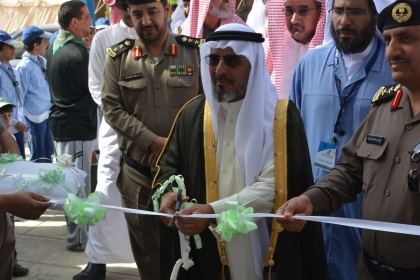 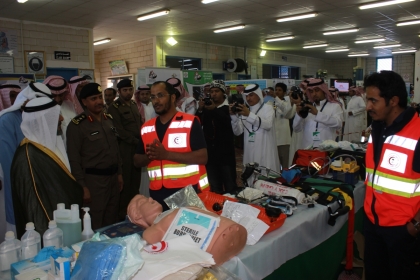 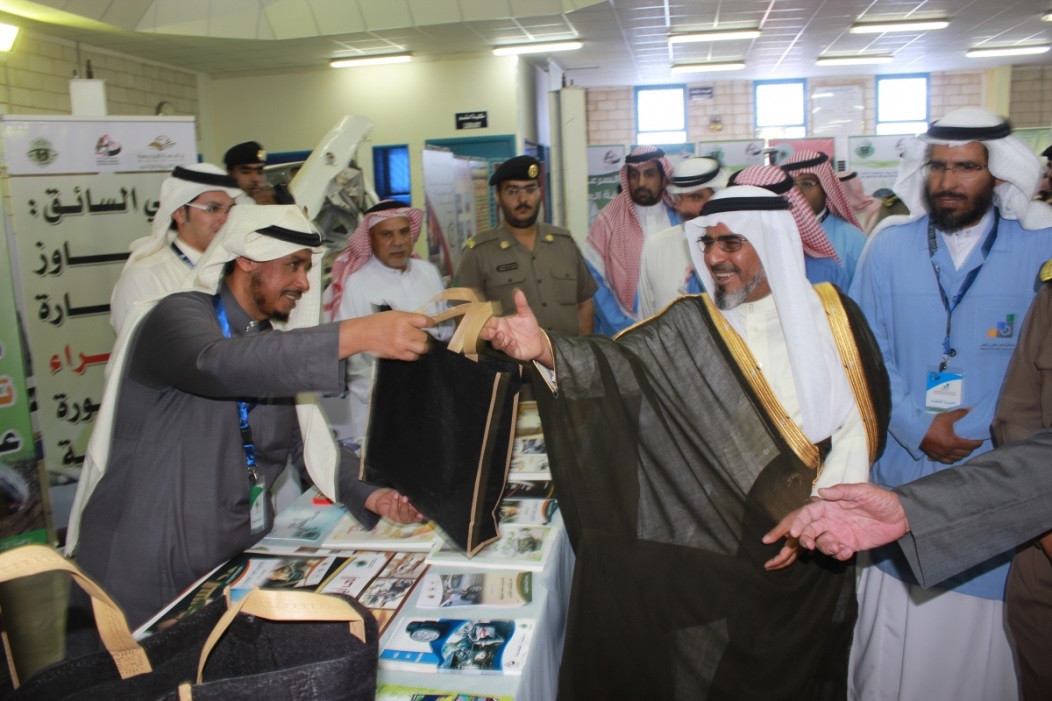 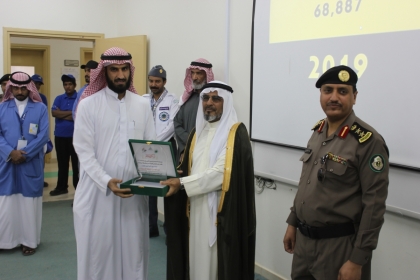 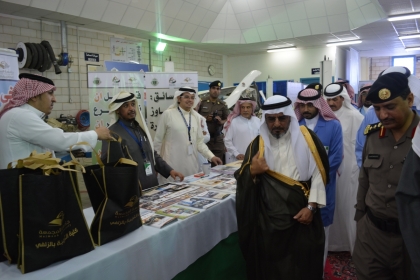 